IEEE P802.11
Wireless LANsDiscussion:According to the definition of Report Delay code specification in Table 9-410z, the Report Delay code for no report in the first instance should be Report Delay = 0. Proposed changes in P211L44:In the first instance there is no report (Report Delay=1 0). Proposed changes between P211L45 and P211L56:Update “Report BRP Frame Report Delay=0” in Figure 11-74p. 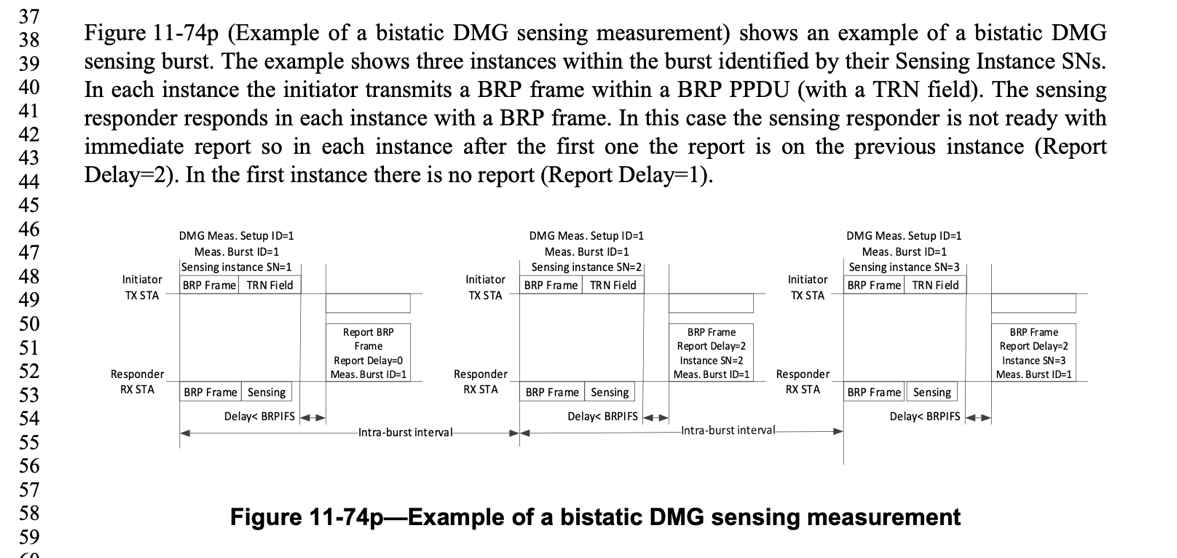 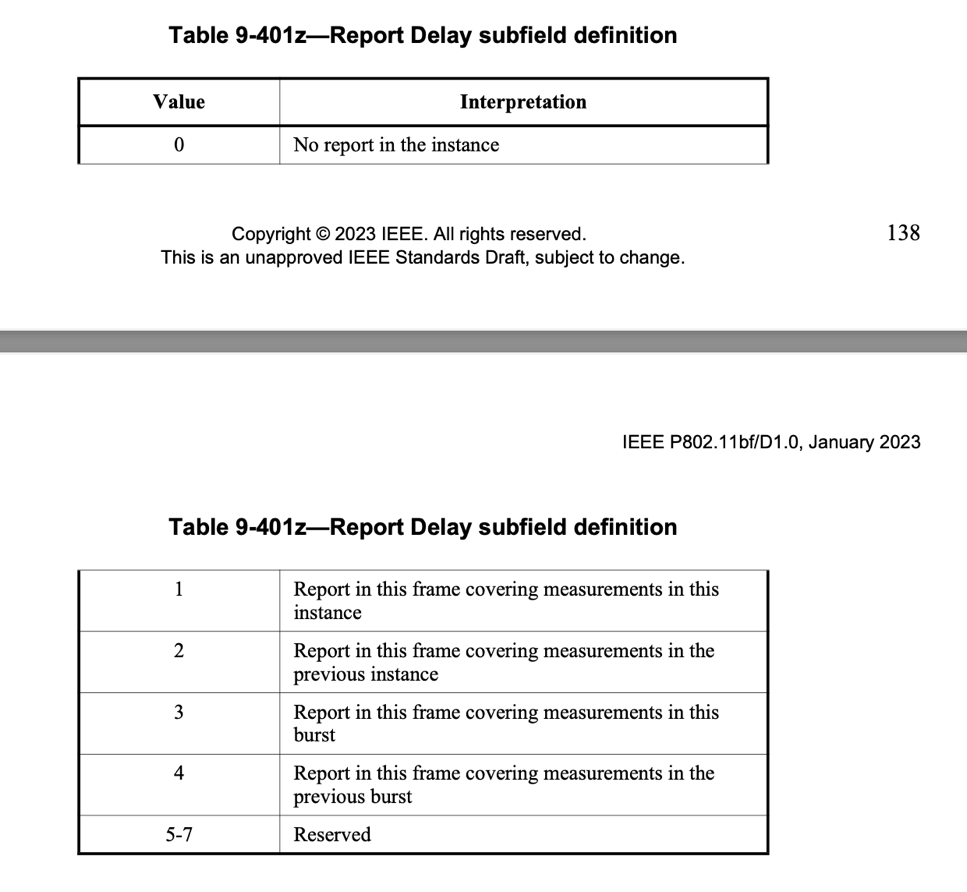 Straw Poll: Do you agree with the proposed resolutions for CIDs 1048, and 2097 in revision 0 of this document? Y/N/ALB272 DMG Sensing Instance CIDs: Part 2LB272 DMG Sensing Instance CIDs: Part 2LB272 DMG Sensing Instance CIDs: Part 2LB272 DMG Sensing Instance CIDs: Part 2LB272 DMG Sensing Instance CIDs: Part 2Date:  2023-05-15Date:  2023-05-15Date:  2023-05-15Date:  2023-05-15Date:  2023-05-15Author(s):Author(s):Author(s):Author(s):Author(s):NameAffiliationAddressPhoneemailPu (Perry) WangMERLpwang@merl.comCIDSectionPageLineCommentProposed Change Resolution209711.55.3.6.3P211L52The 'Report Delay = 0' in the first sensing instance in Figure 11-74p. It should be 'Report Delay = 1'.As in comment.Rejected104811.55.3.6.3P211L44inconsistent Report Delay codes in the text and Figure 11-74p for the first instance. Based on Report Delay code specificaiton in Table 9-401z, "no report in this instance" shoud be Report Delay =0.In line 44 page 211, change "Report Delay =1" to "Report Delay =0".Accepted